仪器设备专项维修验收表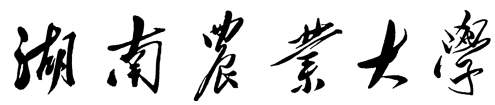 注：1、本表适用于维修预算单项≥1万元、批量≥5万元的项目； 2、维修单位在维修过程中要有详细的维修记录； 3、维修更换的配件要妥善留存，在验收后移交资产与实验室管理处。申请编号申请编号项目名称资产编号申请单位申请单位联系人及联系电话承修单位承修单位联系人及联系电话合同编号合同编号设备安装地点维修开始时间维修开始时间       年     月     日       年     月     日完成时间        年       月      日        年       月      日        年       月      日维修费用维修费用      万元学校支付费用万元申请单位支付费用  申请单位支付费用        万元维修记录（维修内容、更换的配件名称等）维修记录人：                                     申请单位负责人签字：                                                             年    月    日（维修内容、更换的配件名称等）维修记录人：                                     申请单位负责人签字：                                                             年    月    日（维修内容、更换的配件名称等）维修记录人：                                     申请单位负责人签字：                                                             年    月    日（维修内容、更换的配件名称等）维修记录人：                                     申请单位负责人签字：                                                             年    月    日（维修内容、更换的配件名称等）维修记录人：                                     申请单位负责人签字：                                                             年    月    日（维修内容、更换的配件名称等）维修记录人：                                     申请单位负责人签字：                                                             年    月    日（维修内容、更换的配件名称等）维修记录人：                                     申请单位负责人签字：                                                             年    月    日申请单位验收意见经办人签字：                     验收组成员签字：                                                                  年     月     日经办人签字：                     验收组成员签字：                                                                  年     月     日经办人签字：                     验收组成员签字：                                                                  年     月     日经办人签字：                     验收组成员签字：                                                                  年     月     日经办人签字：                     验收组成员签字：                                                                  年     月     日经办人签字：                     验收组成员签字：                                                                  年     月     日经办人签字：                     验收组成员签字：                                                                  年     月     日学校验收意见（或专家验收意见）验收组成员签字：                                                                  年    月    日验收组成员签字：                                                                  年    月    日验收组成员签字：                                                                  年    月    日验收组成员签字：                                                                  年    月    日验收组成员签字：                                                                  年    月    日验收组成员签字：                                                                  年    月    日验收组成员签字：                                                                  年    月    日